Godolphin School – BTEC Internal Verification Policy 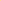 To ensure there is an accredited Lead Internal Verifier in each principal subject area  To ensure that Internal Verification is valid, reliable and covers all Assessors and programme activity.  To ensure that the Internal Verification procedure is open, fair and free from bias  To ensure that there is accurate and detailed recording of Internal Verification decisions. In order to do this, the centre will ensure that:  where required by the qualification, a Lead Internal Verifier is appropriately appointed for each subject area, is registered with Pearson and has undergone the necessary standardisation processes  each Lead Internal Verifier oversees effective Internal Verification systems in their subject area  staff are briefed and trained in the requirements for current Internal Verification procedures  effective Internal Verification roles are defined, maintained and supported  Internal Verification is promoted as a developmental process between staff  standardised Internal Verification documentation is provided and used  all centre assessment instruments are verified as fit for purpose  an annual Internal Verification schedule, linked to assessment plans, is in place  an appropriately structured sample of assessment from all programmes, units, sites and Assessors is Internally Verified, to ensure centre programmes conform to national standards secure records of all Internal Verification activity are maintained  the outcome of Internal Verification is used to enhance future assessment practice.  ProceduresStaff briefing: all Assessors, Lead Internal Verifiers and Internal Verifiers require regular briefing on BTEC processesVerification schedules: annually agreed to cover all Assessors, units and assignments. Schedules should be drawn up at the beginning of the programme and monitored through the yearInternal Verification of assignments: carried out before use to ensure that they are fit for purpose, and that any recommendations are acted upon. Documented records of effective internal verification must be keptInternal Verification of assessment decisions: must verify a sufficient sample of Assessor grading decisions to ensure accuracy. Assessors do not internally verify their own work. Assessor feedback and support should be givenInternal Verification records: must be correctly maintained and kept securely for 3 years after certification. We recommend that you use our standard templates for Internal Verification available on our websiteStandards Verification: you should have in place monitoring and review procedures for Standards Verification outcomes. Procedures are required to deal with unsuccessful standards verification samples.This policy will be reviewed every 12 months by Quality Nominee – George BuddLast reviewed – September 2017 